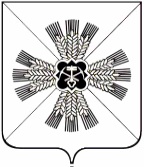 КЕМЕРОВСКАЯ ОБЛАСТЬАДМИНИСТРАЦИЯ ПРОМЫШЛЕННОВСКОГО МУНИЦИПАЛЬНОГО РАЙОНАПОСТАНОВЛЕНИЕот «1» сентября 2016 г. № 806-Ппгт. ПромышленнаяОб утверждении порядка разработки, утверждения (одобрения) и содержании стратегии социально-экономического развития Промышленновского муниципального районаВ соответствии с Федеральным законом от 28.06.2014 № 172-ФЗ «О стратегическом планировании в Российской Федерации» администрация Промышленновского муниципального района постановляет:Утвердить прилагаемый Порядок разработки, утверждения (одобрения) и содержания стратегии социально-экономического развития Промышленновского муниципального района.Настоящее постановление подлежит обнародованию на официальном сайте администрации Промышленновского муниципального района в сети Интернет.Контроль за исполнением настоящего постановления возложить на заместителя главы Промышленновского муниципального района          О.А. Игину.Настоящее постановление вступает в силу со дня подписания.Исп. А.А. ЗарубинаТел. 71917Утвержден постановлением администрации Промышленновского муниципального района от 01.09.2016 № 806-ППорядок разработки, утверждения (одобрения) и содержании стратегии социально-экономического развития Промышленновского муниципального районаОбщие положенияПорядок разработки, утверждения (одобрения) и содержания стратегии социально-экономического развития Промышленновского муниципального района (далее – Порядок) разработан в целях единого методологического подхода, унификации способов и принципов формирования стратегии социально-экономического развития Промышленновского муниципального района.В настоящем Порядке применяются следующие понятия:Стратегия социально-экономического развития муниципального образования (далее – Стратегия) – это документ стратегического планирования, определяющий цели и задачи муниципального управления и социально-экономического развития Промышленновского муниципального района (далее – район) на долгосрочный период;стратегическое планирование - деятельность участников стратегического планирования по целеполаганию, прогнозированию, планированию и программированию социально-экономического развития муниципальных образований, отраслей экономики и сферы муниципального управления,  направленная на решение задач устойчивого социально-экономического развития района;цель социально-экономического развития - состояние экономики, социальной сферы, которое определяется участниками стратегического планирования в качестве ориентира своей деятельности и характеризуется количественными и (или) качественными показателями;задача социально-экономического развития - комплекс взаимоувязанных мероприятий, которые должны быть проведены в определенный период времени и реализация которых обеспечивает достижение целей социально-экономического развития;результат социально-экономического развития - фактическое (достигнутое) состояние экономики, социальной сферы, которое характеризуется количественными и (или) качественными показателями;среднесрочный период - период, следующий за текущим годом, продолжительностью от трех до шести лет включительно;долгосрочный период - период, следующий за текущим годом, продолжительностью более шести лет;документ стратегического планирования - документированная информация, разрабатываемая, рассматриваемая и утверждаемая (одобряемая) органами местного самоуправления и иными участниками стратегического планирования;прогноз социально-экономического развития - документ стратегического планирования, содержащий систему научно обоснованных представлений о направлениях и об ожидаемых результатах социально-экономического развития района на среднесрочный или долгосрочный период;муниципальная программа – документ стратегического планирования, содержащий комплекс планируемых мероприятий, взаимоувязанных по задачам, срокам осуществления, исполнителям и ресурсам, и обеспечивающих наиболее эффективное достижение целей и решение задач социально-экономического развития района в определенной сфере деятельности, отнесенной к полномочиям органов местного самоуправления по решению вопросов местного значения района и/или исполнению переданных отдельных государственных полномочий; корректировка документа стратегического планирования - изменение документа стратегического планирования без изменения периода, на который разрабатывался  документ стратегического планирования;мониторинг и контроль реализации документов стратегического планирования - деятельность участников стратегического планирования по комплексной оценке хода и итогов реализации документов стратегического планирования, а также по оценке взаимодействия участников стратегического планирования в части соблюдения принципов стратегического планирования и реализации ими полномочий в сфере социально-экономического развития района.Правовое регулирование стратегического планирования основывается на Конституции Российской Федерации и осуществляется в соответствии с федеральными конституционными законами, Федеральным законом от 28.06.2014 № 172-ФЗ «О стратегическом планировании в Российской Федерации», другими федеральными законами, а также принятыми в соответствии с ними нормативными правовыми актами Президента Российской Федерации, Правительства Российской Федерации, федеральных органов исполнительной власти, законами и другими нормативными правовыми актами Кемеровской области, муниципальными нормативными правовыми актами.Документы стратегического планирования социально-экономического развития районаК документам стратегического планирования социально-экономического развития района (далее – документы стратегического планирования) относятся:стратегия социально-экономического развития района;план мероприятий по реализации стратегии социально-экономического развития района;прогноз социально-экономического развития района на среднесрочный или долгосрочный период;бюджетный прогноз района на долгосрочный период;муниципальная программа.Последовательность и порядок разработки документов стратегического планирования Промышленновского муниципального района определяются администрацией Промышленновского муниципального района. Порядок разработки, утверждения (одобрения) стратегии и ее содержаниеСтратегия социально-экономического развития Промышленновского муниципального района разрабатывается администрацией Промышленновского муниципального района в целях определения приоритетов, целей и задач социально-экономического развития Промышленновского муниципального района, согласованных с приоритетами и целями социально-экономического развития Кемеровской области и Российской Федерации на период до 2025 года.Стратегия социально-экономического развития района является основой для разработки плана мероприятий по реализации стратегии.Проект стратегии направляется в Совет народных депутатов Промышленновского муниципального района для рассмотрения и одобрения. После одобрения Советом народных депутатов стратегия социально-экономического развития Промышленновского муниципального района утверждается администрацией Промышленновского муниципального района.Стратегия социально-экономического развития содержит:Основные условия социально-экономического развития района;Основные риски для района;Основные сценарии социально-экономического развития района;Стратегические цели и приоритетные направления социально-экономического развития района;Механизм реализации стратегии социально-экономического развития района.Корректировка документов стратегического планирования рекомендуется производить не реже одного раза в трехлетний период, а также при кардинальном изменении внутренней и внешней среды или после достижения намеченных целей.Глава Промышленновского муниципального районаД.П. ИльинЗаместитель главыПромышленновского муниципального района  О.А. Игина